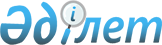 О запуске пилотного проекта по оказанию государственной услуги "Возмещение затрат на обучение на дому детей с инвалидностью" в проактивной формеСовместный приказ Министра труда и социальной защиты населения Республики Казахстан от 16 февраля 2024 года № 42, Министра цифрового развития, инноваций и аэрокосмической промышленности Республики Казахстан от 16 февраля 2024 года № 75/НҚ и Министра просвещения Республики Казахстан от 16 февраля 2024 года № 38
      Примечание ИЗПИ!Введение в действие см. п. 6.
      В соответствии со статьей 22 Закона Республики Казахстан "О государственных услугах" ПРИКАЗЫВАЕМ:
      1. Запустить пилотный проект по оказанию государственной услуги "Возмещение затрат на обучение на дому детей с инвалидностью" в проактивной форме.
      2. Утвердить прилагаемый Алгоритм взаимодействия государственных органов при реализации пилотного проекта по оказанию государственной услуги "Возмещение затрат на обучение на дому детей с инвалидностью" в проактивной форме согласно приложению к настоящему совместному приказу.
      3. Участникам пилотного проекта до окончания пилота обеспечить реализацию государственной услуги "Возмещение затрат на обучение на дому детей с инвалидностью" в проактивной форме посредством информационно-аналитической системы Smart Data Ukimet.
      4. Департаменту цифровизации и автоматизации государственных услуг Министерства труда и социальной защиты населения Республики Казахстан, Комитету государственных услуг Министерства цифрового развития, инноваций и аэрокосмической промышленности Республики Казахстан и Департаменту цифровизации и автоматизации государственных услуг Министерства просвещения Республики Казахстан довести настоящий совместный приказ до сведения местных исполнительных органов и заинтересованных подведомственных организаций.
      5. Контроль за исполнением настоящего совместного приказа возложить на курирующих вице-министров труда и социальной защиты населения, просвещения, цифрового развития, инноваций и аэрокосмической промышленности Республики Казахстан.
      6. Настоящий совместный приказ вводится в действие по истечении десяти календарных дней после дня его первого официального опубликования и действует до 31 декабря 2024 года. Алгоритм взаимодействия государственных органов при реализации пилотного проекта по оказанию государственной услуги "Возмещение затрат на обучение на дому детей с инвалидностью" в проактивной форме Глава 1. Общие положения
      1. Настоящий Алгоритм взаимодействия государственных органов при реализации пилотного проекта по оказанию государственной услуги "Возмещение затрат на обучение на дому детей с инвалидностью" в проактивной форме (далее – Алгоритм) определяет порядок взаимодействия министерств труда и социальной защиты населения, просвещения, цифрового развития, инноваций и аэрокосмической промышленности Республики Казахстан при реализации пилотного проекта по оказанию государственной услуги "Возмещение затрат на обучение на дому детей с инвалидностью" в проактивной форме.
      2. В настоящем Алгоритме используются следующие основные понятия и сокращения:
      1) информационная система "Государственная база данных "Физические лица" (далее – ГБД ФЛ) – единая система регистрации и хранения информации о физических лицах Республики Казахстан, достаточный для идентификации и определения гражданского состояния;
      2) автоматизированная информационная система "Е-Собес" (далее – АИС Е-Собес) – аппаратно-программный комплекс, предназначенный для автоматизации бизнес-процессов оказания социальной помощи в материальном и натуральном выражении, специальных социальных услуг, формирования, ведения и использования базы данных мероприятий, проводимых местными исполнительными органами;
      3) услугополучатель – физическое лицо, которому оказывается государственная услуга;
      4) короткое текстовое сообщение (далее – SMS-сообщение) – услуга, оказываемая оператором сотовой связи, по приему и передаче информации посредством сети сотовой связи;
      5) база мобильных граждан (далее – БМГ) – база подключенных к учетной записи портала абонентских номеров услугополучателей, предоставленных операторами сотовой связи, используемых для оказания государственных услуг посредством абонентских устройств подвижной сети и направления информационных сообщений, а также оказания проактивных государственных услуг;
      6) автоматизированная информационная система Централизованный банк данных лиц, имеющих инвалидность (далее – АИС ЦБДИ) – аппаратно-программный комплекс, предназначенный для автоматизации бизнес-процессов по установлению инвалидности, утраты трудоспособности, разработке индивидуальной программы абилитации и реабилитации, а также для хранения и обработки данных по лицам, прошедшим освидетельствование в отделах медико-социальной экспертизы;
      7) информационная система "Национальная образовательная база данных" (далее – ИС НОБД) – информационная система, предназначенная для сбора, обработки и анализа административных и иных данных в области образования, обеспечения информационного взаимодействия с другими объектами информатизации, в том числе по передаче данных о законных представителей ребенка, осуществляющие в соответствии с законодательством Республики Казахстан заботу, образование, воспитание, защиту прав и интересов ребенка;
      Все иные термины, используемые в Алгоритме, используются в том значении, в котором они употребляются в Законе Республики Казахстан "Об электронном документе и электронной цифровой подписи", Законе Республики Казахстан "О государственных услугах", Законе Республики Казахстан "Об информатизации" и иных нормативных правовых актах.
      3. Участники пилотного проекта соблюдают требования Закона Республики Казахстан "О персональных данных и их защите", а также Единых требований в области информационно-коммуникационных технологий и обеспечения информационной безопасности, утвержденных постановлением Правительства Республики Казахстан от 20 декабря 2016 года № 832. Глава 2. Порядок взаимодействия государственных органов при реализации государственной услуги "Возмещение затрат на обучение на дому детей с инвалидностью" в проактивной форме
      4. ИС НОБД через сервис актуализации ежедневно передает в АИС Е-Собес список детей, зачисленных на индивидуальное бесплатное обучение на дому, и сведения о приказе на индивидуальное бесплатное обучение на дому с периодом обучения на дому, номера и даты заключения врачебно-консультационной комиссии.
      За правильность и корректность данных, внесенных в ИС НОБД, несут ответственность организации начального, основного среднего, общего среднего образования. Министерство просвещения Республики Казахстан обеспечивает неизменность данных в ИС НОБД, которые являются основанием для оказания государственной услуги "Возмещение затрат на обучение на дому детей с инвалидностью" (далее – услуга).
      5. АИС Е-Собес осуществляет проверку списка, полученного из ИС НОБД, на наличие инвалидности в АИС ЦБДИ.
      6. В случае подтверждения наличия инвалидности АИС Е-Собес осуществляет проверку на наличие заявления на назначение услуги.
      В случае наличия заявления на назначение государственной услуги данное лицо исключается из списка.
      7. В случае отсутствия заявления АИС Е-Собес в отношении лиц, включенных в список, сформированный по результатам пункта 6 настоящего Алгоритма, на основании согласия на сбор, обработку персональных данных, полученного посредством государственного сервиса контроля доступа к персональным данным, направляет запрос в ГБД ФЛ на подтверждение родственной связи и получение следующих данных:
      - регистрация по постоянному месту жительства на территории Республики Казахстан ребенка и законного представителя;
      - жизненный статус ребенка и законного представителя;
      - свидетельство о рождении ребенка;
      - документ, удостоверяющем личность законного представителя ребенка (проверка на актуальность).
      При отсутствии данных по родителю в ГБД ФЛ, АИС Е-собес на основании согласия на сбор, обработку персональных данных, полученного посредством государственного сервиса контроля доступа к персональным данным, направляет запрос в ИС НОБД для получения сведений по законным представителям.
      В случае наличия записи о смерти, пропаже без вести, недееспособности и отсутствия гражданства, регистрации на территории Республики Казахстан данное лицо исключается из списка.
      8. В отношении законных представителей, включенных в список, сформированный по результатам пункта 7 настоящего Алгоритма, АИС Е-Собес на основании согласия на сбор, обработку персональных данных, полученного посредством государственного сервиса контроля доступа к персональным данным, производит проверку на наличие зарегистрированного абонентского номера сотовой связи в БМГ.
      9. По лицам из сформированного списка, зарегистрированным в БМГ, АИС Е-Собес на основании согласия на сбор, обработку персональных данных, полученного посредством государственного сервиса контроля доступа к персональным данным, осуществляет запрос в информационные системы банков второго уровня (далее – БВУ), которые интегрированы с информационной системой Министерства труда и социальной защиты населения Республики Казахстан (далее – ИС МТСЗН) на наличие специального банковского счета (далее – банковский счет).
      1) при наличии банковского счета только в одном БВУ, услугополучателю отправляется SMS-сообщение, по форме согласно приложению 1 к настоящему Алгоритму, о возможности получения государственной услуги в проактивной форме и зачисления назначенной суммы на указанный банковский счет БВУ, либо возможности выбора другого банковского счета БВУ с которыми реализована интеграция с ИС МТСЗН;
      2) при наличии банковского счета в нескольких БВУ услугополучателю отправляется SMS-сообщение, по форме согласно приложению 2 к настоящему Алгоритму, о возможности получения государственной услуги в проактивной форме, и зачисления назначенной суммы на банковский счет, выбранного из предложенного списка БВУ;
      3) при отсутствии банковского счета отправляется SMS-сообщение, по форме согласно приложению 3 к настоящему Алгоритму, о возможности получения государственной услуги в проактивной форме при открытии банковского счета в отделении БВУ, с которыми реализована интеграция ИС МТСЗН.
      10. По услугополучателям, которым были направлены SMS-сообщения о возможности открытия счета в любом отделении БВУ из списка банков, с которыми реализована интеграция ИС МТСЗН, АИС Е-Собес осуществляет мониторинг сервисов БВУ по актуализации счетов и по поиску счета в режиме запроса-ответа в течение 3 рабочих дней с момента отправки SMS-сообщения.
      В случае если услугополучателем был открыт банковский счет в одном из БВУ из списка банков, с которыми реализована интеграция ИС МТСЗН, АИС Е-Собес автоматически выбирает открытый банковский счет для назначения и осуществления пособия и отправляет SMS-сообщение услугополучателю, согласно приложению 1 к настоящему Алгоритму.
      11. В случае отсутствия ответа от услугополучателя в течение трех рабочих дней, процесс оказания услуги в проактивной форме завершается и отправляет SMS-сообщение услугополучателю, согласно приложению 4 к настоящему Алгоритму.
      12. При получении от потенциальных услугополучателей согласия и выборе банковского счета, АИС Е-Собес в автоматическом режиме формирует электронную заявку с номером банковского счета указанного БВУ.
      Основные требования, порядок и сроки оказания, связанных с оказанием государственной услуги определяется Правилами оказания государственной услуги "Возмещение затрат на обучение на дому детей с инвалидностью" утвержденным, приказом Министра труда и социальной защиты населения Республики Казахстан от 25 марта 2021 года № 84.
      13. После принятия решения о назначении пособия АИС Е-Собес уведомляет услугополучателя посредством SMS-сообщения, по форме согласно приложению 5 к настоящему Алгоритму о назначении пособия.
      14. При поступлений из ИС НОБД сведений опровергающие факт обучения ребенка с инвалидностью на дому, выплата прекращается.
      __________________________________________
      Уважаемый(ая) гражданин(ка)! 
      Вы имеете право на получение государственной услуги "Возмещение затрат на обучение на дому детей с инвалидностью". Назначенная сумма поступит на Ваш банковский счет в {payNameBankRu}. 
      При согласии отправьте SMS на номер 1414 с текстом {код услуги} #3#1
      Для выбора другого банка, отправьте SMS на номер 1414 с текстом {код услуги} #3#0
      Ваш ответ будет принят как согласие на сбор и обработку персональных данных в соответствии со статьей 8 Закона Республики Казахстан "О персональных данных и их защите". Ответ необходимо направить в течении 3 рабочих дней.
      По всем вопросам можете обратиться в Call-центр по номеру 1414. Звонок бесплатный.
      __________________________________________
      Уважаемый(ая) гражданин(ка)! 
      Вы имеете право на получение государственной услуги "Возмещение затрат на обучение на дому детей с инвалидностью". Для зачисления назначенной суммы, выберите порядковый номер банков из списка ниже: {список банков с порядковым номером}/{bankListRu} 
      Отправьте SMS на номер 1414 с текстом {код услуги}#3#1{порядковый номер банка}
      Для выбора другого банка, отправьте SMS на номер 1414 с текстом {код услуги} #3#0.
      Ваш ответ будет принят как согласие на сбор и обработку персональных данных в соответствии со статьей 8 Закона Республики Казахстан "О персональных данных и их защите". Ответ необходимо направить в течении 3 рабочих дней. 
      По всем вопросам можете обратиться в Call-центр по номеру 1414. Звонок бесплатный.
      __________________________________________
      Уважаемый(ая), гражданин(ка)!
      Вы имеете право на получение государственной услуги "Возмещение затрат на обучение на дому детей с инвалидностью". Для зачисления назначенной суммы, Вам необходимо открыть счет в любом отделении банков из списка ниже, либо воспользуйтесь нижеперечисленными ссылками: {список банков с порядковым номером}/{bankListRu}
      Банк автоматически уведомит нас об открытии Вашего счета. Уведомление от банка ожидаем в течении 3 рабочих дней. 
      Ваш ответ будет принят как согласие на сбор и обработку персональных данных в соответствии со статьей 8 Закона Республики Казахстан "О персональных данных и их защите". 
      По всем вопросам можете обратиться в Call-центр по номеру 1414. Звонок бесплатный.
      __________________________________________
      Уважаемый(ая), {ФИО}!
      Срок ожидания ответа истек. 
      По вопросам назначения выплаты по возмещению затрат на обучение на дому детей с инвалидностью Вы можете обратиться в отделение Государственной корпорации "Правительство для граждан", через портал "электронного правительства" http://egov.kz. 
      Для определения ближайшего отделения, можете воспользоваться Telegram Bot: https://t.me/egovkzbot
      __________________________________________
      Уважаемый(ая), {ФИО}!
      Вам назначена {code_service}. Назначенная сумма поступит на Ваш банковский счет в {payNameBankRu}.
      __________________________________________
					© 2012. РГП на ПХВ «Институт законодательства и правовой информации Республики Казахстан» Министерства юстиции Республики Казахстан
				
      Министр просвещения Республики Казахстан 

__________ Г. Бейсембаев

      Министр цифрового развития, инноваций и аэрокосмической промышленностиРеспублики Казахстан 

__________ Б. Мусин

      Министр труда и социальной защиты населенияРеспублики Казахстан 

__________ С. Жакупова 
Утвержден
совместным приказом
Министра просвещения
Республики Казахстан
от 16 февраля 2024 года № 38
и Министра цифрового
развития, инноваций и
аэрокосмической
промышленности
Республики Казахстан
от 16 февраля 2024 года № 75/НҚ
и Министра труда и социальной
защиты населения
Республики Казахстан
от 16 февраля 2024 года № 42Приложение 1
к Алгоритму взаимодействия
государственных органов при
реализации пилотного проекта
по оказанию государственной
услуги "Возмещение затрат на
обучение на дому детей с
инвалидностью" в проактивной формеПриложение 2
к Алгоритму взаимодействия
государственных органов при
реализации пилотного проекта
по оказанию государственной
услуги "Возмещение затрат на
обучение на дому детей с
инвалидностью" в проактивной формеПриложение 3
к Алгоритму взаимодействия
государственных органов при
реализации пилотного проекта
по оказанию государственной
услуги "Возмещение затрат на
обучение на дому детей с
инвалидностью" в проактивной формеПриложение 4
к Алгоритму взаимодействия
государственных органов при
реализации пилотного проекта
по оказанию государственной
услуги "Возмещение затрат на
обучение на дому детей с
инвалидностью" в проактивной формеПриложение 5
к Алгоритму взаимодействия
государственных органов при
реализации пилотного проекта
по оказанию государственной
услуги "Возмещение затрат на
обучение на дому детей с
инвалидностью" в проактивной форме